 Autor: Andrea Tláskalová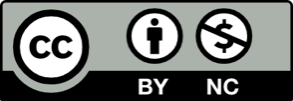 Toto dílo je licencováno pod licencí Creative Commons [CC BY-NC 4.0]. Licenční podmínky navštivte na adrese [https://creativecommons.org/choose/?lang=cs]. Video: KuličkyKuličkyVysvětli základní pravidla při hraní kuliček. Nápověda zazněla ve videu.             ________________________________________________________________             ________________________________________________________________             ________________________________________________________________             ________________________________________________________________             ________________________________________________________________             ________________________________________________________________            ________________________________________________________________            ________________________________________________________________            ________________________________________________________________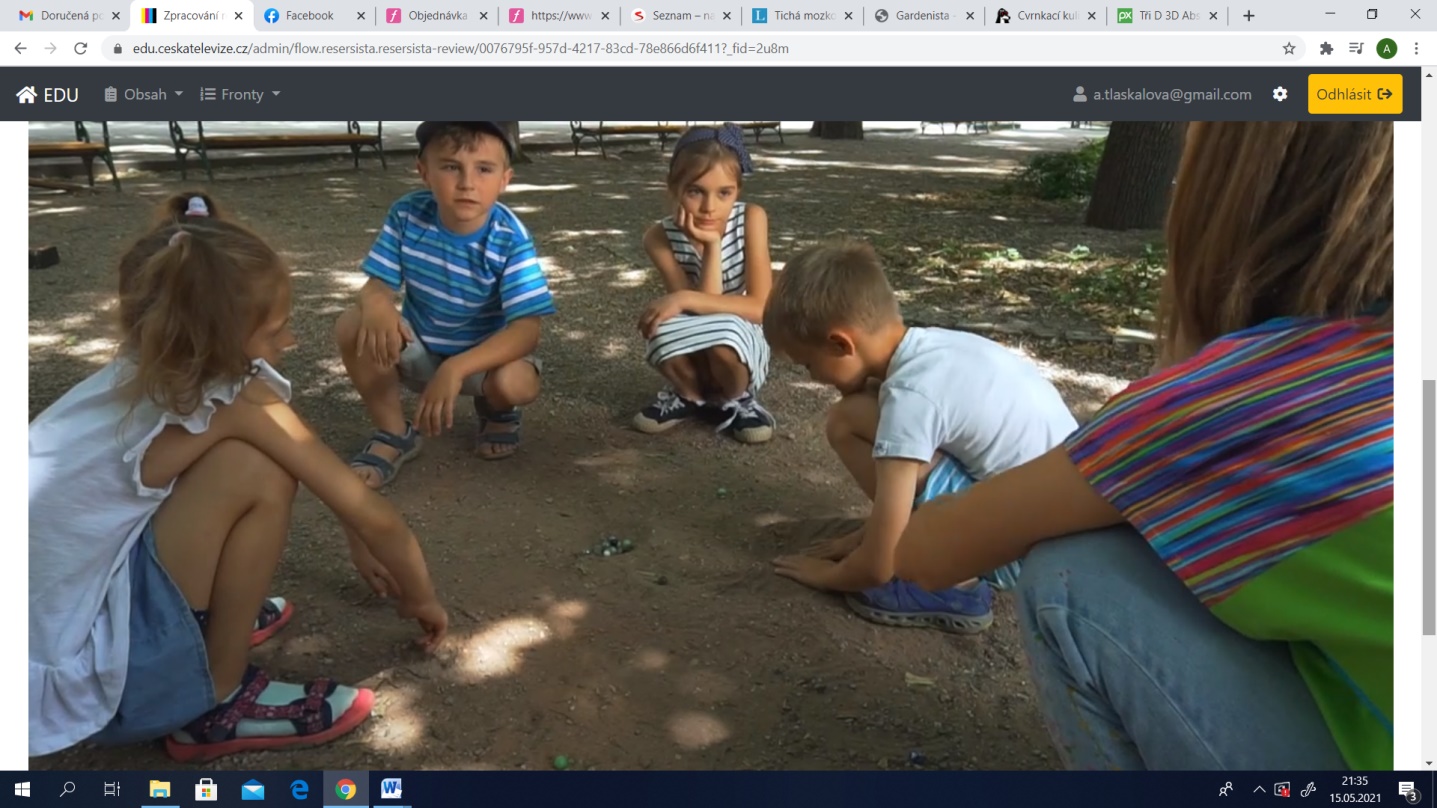 Zkus určit, z jakého materiálu jsou kuličky na obrázcích vyrobené:(Nápověda: hlína, sklo, kov, mramor, kámen)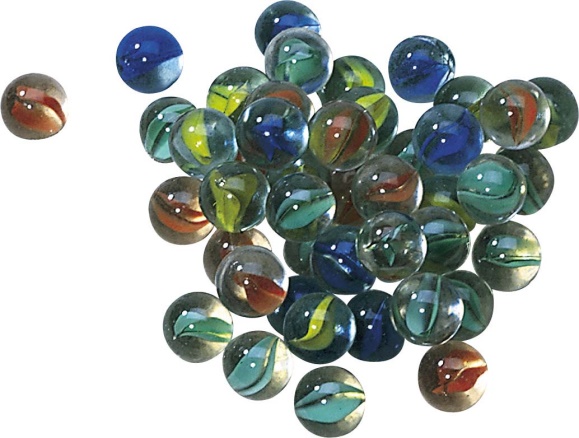 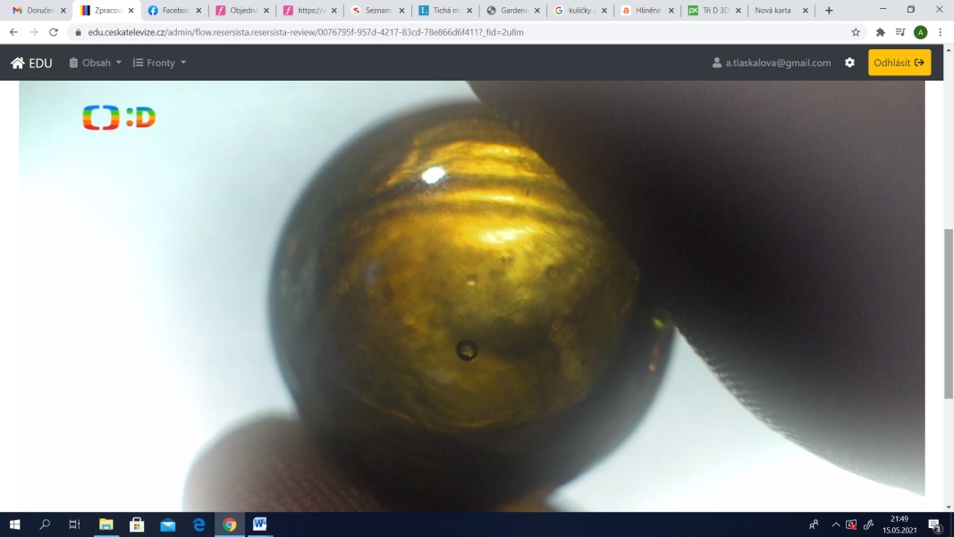 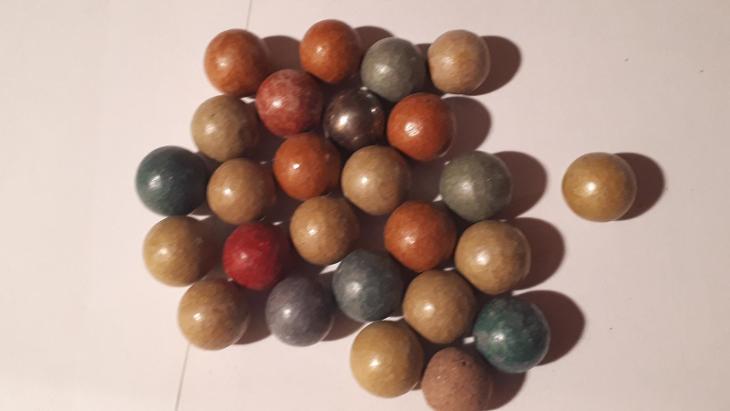 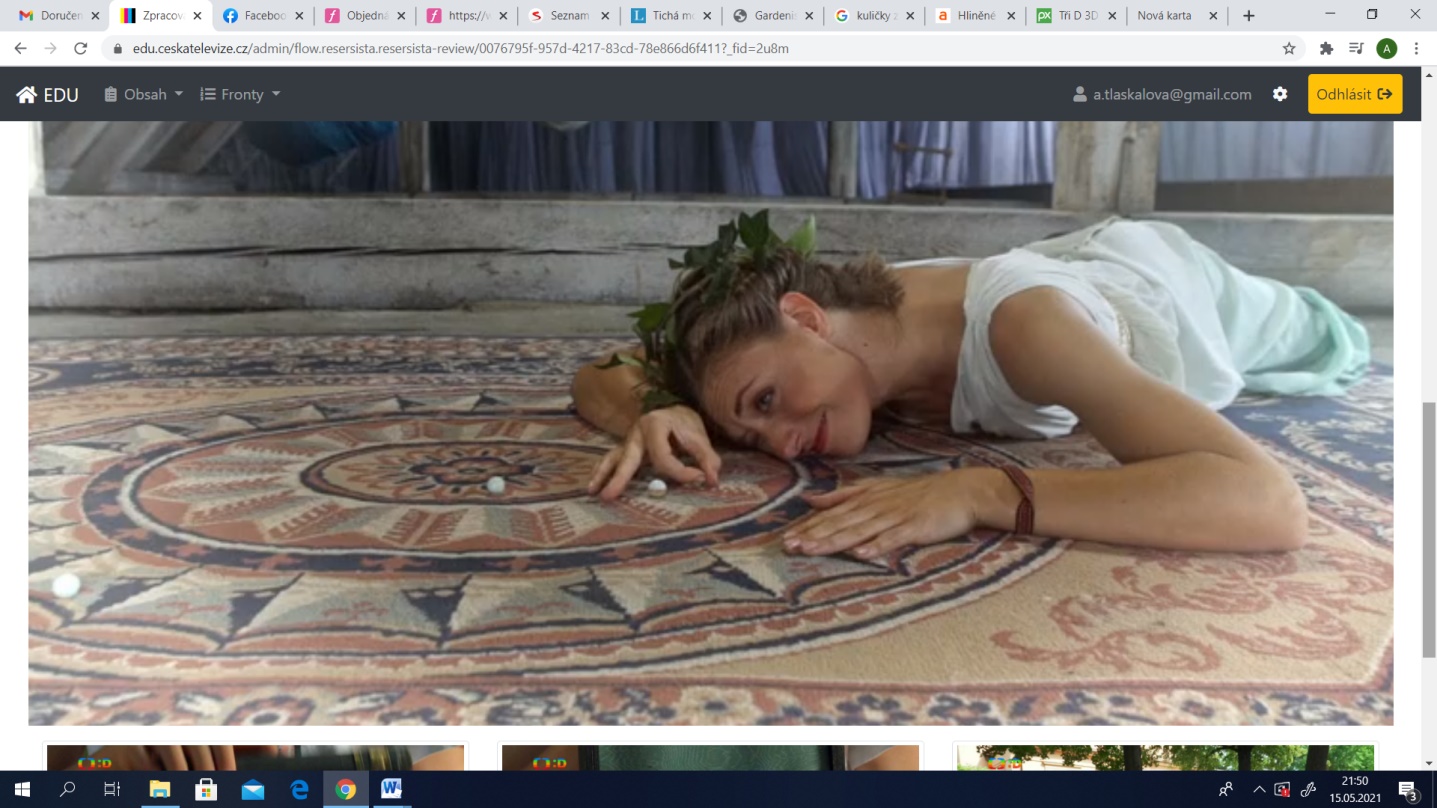 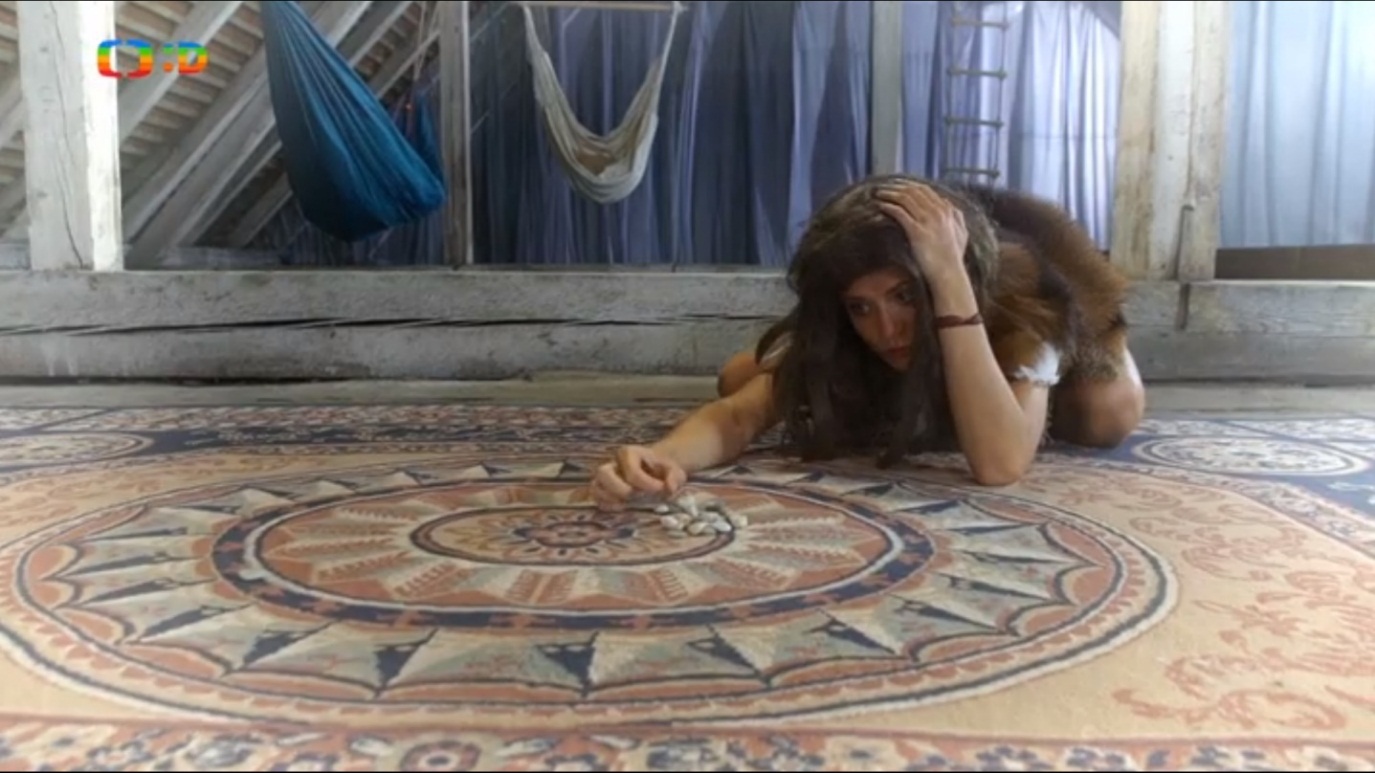 